ПроектВ соответствии с гл. 35 Гражданского кодекса, ст. 49 Жилищного кодекса, Законом Красноярского края от 24.12.2020 № 10-4671 «О внесении изменений в Законы края в связи с изменением порядка предоставления сведений о составе семьи», руководствуясь ст. 26, ст. 38 Устава города Сосновоборска Красноярского края, ПОСТАНОВЛЯЮ: 1. Внести в постановление администрации города от 21.04.2009 № 412   «Об утверждении порядка переоформления ордера и иных документов, подтверждающих право на вселение в жилое помещение, выданных до 01.03.2005 года» следующие изменения: в пункте 3 приложения к постановлению объединить абзацы 3 и 4, новый абзац изложить в редакции следующего содержания: «- информация о заявителе и членах семьи заявителя, совместно с ним проживающих, содержащаяся в базовом государственном информационном ресурсе регистрационного учета граждан Российской Федерации по месту пребывания и по месту жительства в пределах Российской Федерации, или выписка из финансового лицевого счета».2. Контроль за исполнением постановления возложить на заместителя Главы города по социальным вопросам (Е.О. Романенко).        Глава города							А.С. Кудрявцев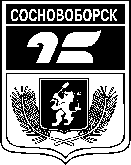 АДМИНИСТРАЦИЯ ГОРОДА СОСНОВОБОРСКАПОСТАНОВЛЕНИЕ________ 2021г.                                                                                                         № ___г. СосновоборскАДМИНИСТРАЦИЯ ГОРОДА СОСНОВОБОРСКАПОСТАНОВЛЕНИЕ________ 2021г.                                                                                                         № ___г. СосновоборскАДМИНИСТРАЦИЯ ГОРОДА СОСНОВОБОРСКАПОСТАНОВЛЕНИЕ________ 2021г.                                                                                                         № ___г. СосновоборскО внесении изменений в постановление администрации города от 21.04.2009 № 412 «Об утверждении порядка переоформления ордера и иных документов, подтверждающих право на вселение в жилое помещение, выданных до 01.03.2005 года»О внесении изменений в постановление администрации города от 21.04.2009 № 412 «Об утверждении порядка переоформления ордера и иных документов, подтверждающих право на вселение в жилое помещение, выданных до 01.03.2005 года»